categorieJe kunt maximaal één aanvraag indienen per jaar. Er zijn twee deadlines, afhankelijk van het aantal publicaties dat je al op je naam hebt staan.Duid hieronder de categorie aan waartoe je behoort: CATEGORIE A (Er zijn 5 of meer publicaties van jou verschenen voor 1 januari 2021.) Aanvraagdeadline: 1 december 2020 CATEGORIE B (Er zijn 1 tot en met 4 publicaties van jou verschenen voor 1 januari 2021.)Aanvraagdeadline: 1 juni 2021genresDuid het/de genre(s) aan die voor je dossier van toepassing is/zijn: PROZA NON-FICTIE STRIPS
 POËZIE
 THEATER
 ILLUSTRATIE EN KINDER- EN JEUGDLITERATUURGeef hieronder aan welke werken bij deze aanvraag horen. Dit zijn dus de werken die je aan de adviescommissie wilt voorleggen:Je legt alleen titels voor die nog niet voor een eerdere aanvraag bezorgd werden.Je bezorgt zes exemplaren van elke titel. Als toneelauteur stuur je zes exemplaren in van toneelteksten in boekvorm. Ongepubliceerde toneelteksten bezorg je digitaal. Stuur telkens een speellijst van het gezelschap mee.Voor auteurs in categorie A: werken verschenen of toneelteksten opgevoerd na de indiendatum 1 december 2020 moeten uiterlijk op 2 januari 2021 aan Literatuur Vlaanderen bezorgd worden. Geef in dit geval op het aanvraagformulier duidelijk aan dat er nog werk nagestuurd zal worden, en wanneer.Auteurs in categorie B bezorgen het literaire werk dat voor 1 juli 2021 verschenen is. Werk dat later dan 1 juli 2021 verschijnt, wordt beoordeeld bij een werkbeursaanvraag met als deadline 1 december 2021 (als je op dat moment meer dan 4 boeken hebt gepubliceerd), of 1 juni 2022 (als je 1 tot 4 boeken hebt gepubliceerd).Geef telkens de titel, uitgever/theatergezelschap en datum van publicatie/opvoering mee:financiële informatieandere subsidieaanvragenDien(de) je een subsidieaanvraag in voor één of meerdere onderdelen of afgeleiden van je werkplan bij een andere instelling?rechtspersoonBen je bestuurder, zaakvoerder of significant aandeelhouder in een rechtspersoon (bvba, nv, cvba, vof, enz.) die rechtstreeks of onrechtstreeks inkomsten int voor door jou geleverde prestaties?Literatuur Vlaanderen kan steeds informatie over financiële (balans, resultatenrekening, aangifte vennootschapsbelasting enz.) en juridische (oprichtingsakte, verslag Algemene Vergadering, aandeelhoudersregister enz.) aspecten van deze rechtspersoon opvragen bij de betrokken auteur.Auteurs met een werkplan theaterGeef meer informatie over de financiële afspraken als je de toneeltekst in opdracht van een theatergezelschap of productiehuis schrijft. Ontvang je een (forfaitaire) vergoeding voor het schrijven van de tekst? Ben je in 2020 (tijdelijk) in loondienst bij het gezelschap? Word je enkel betaald op basis van een uitkoopsom of royalty’s op de tickets? Ik verklaar dat voor de tekst(en) die is/zijn opgenomen in mijn werkplan theater geen aanvraag ingediend werd of zal ingediend worden in het kader van het Kunstendecreet, niet door mij en ook niet door het gezelschap dat de opdracht heeft gegeven. indienenAls je met dit formulier een subsidieaanvraag indient, betekent dit dat je het nieuwe reglement ‘werkbeurzen literaire auteurs 2021’ hebt gelezen en goedgekeurd. Literatuur Vlaanderen kan de gegevens van je subsidieaanvraag uitwisselen met andere subsidiërende instellingen, zoals Departement CJM van de Vlaamse Overheid.Literatuur Vlaanderen verbindt er zich toe om je persoonsgegevens volgens de geldende wetgeving rond gegevensbescherming te verwerken. We verwerken de gegevens die je ons bezorgt voor de behandeling van je subsidieaanvraag en voor de activiteiten van Literatuur Vlaanderen in het kader van de ondersteuning en promotie van Vlaamse literatuur in binnen- en buitenland. Ook in het kader van beleidsonderzoek en voor de rapportering in het jaarverslag, op de website of in andere communicatie van Literatuur Vlaanderen worden persoonsgegevens verwerkt. Meer informatie over de verwerking van je persoonsgegevens door Literatuur Vlaanderen vind je steeds terug op https://www.literatuurvlaanderen.be/privacyverklaring. Door een aanvraag te doen bij Literatuur Vlaanderen geef je aan dat je onze privacyverklaring gelezen hebt en dat je ermee akkoord gaat.Bezorg je dossier digitaal aan Literatuur Vlaanderen. Stuur daarvoor een mail met de nodige bijlagen (in pdf) naar info@literatuurvlaanderen.be. Mail het dossier uiterlijk op 1 december 2020 (categorie A) of 1 juni 2021 (categorie B).Publicaties in boekvorm stuur je met de post op naar:Literatuur VlaanderenGeneraal Van Merlenstraat 302600 Berchem
info@literatuurvlaanderen.be03 270 31  61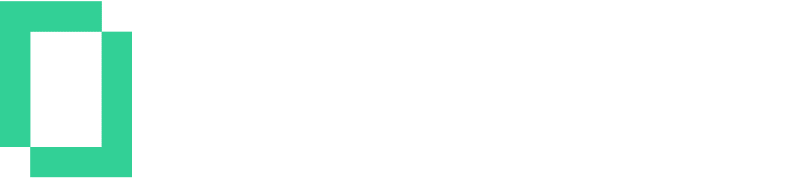 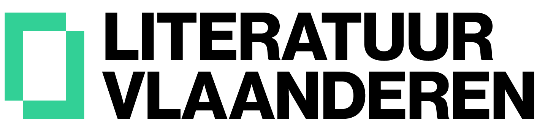 Aanvraagformulier Naam en voornaamPseudoniemGeboren opTe NationaliteitHoofdberoep RijksregisternummerAdresTelefoonGSM E-mailIBAN BE BIC Rekening op naam van Nee Ja, bij: Nee Ja, naam rechtspersoon:Plaats en datumHandtekening